Přechod pro chodce ul. Jana Zajíce_461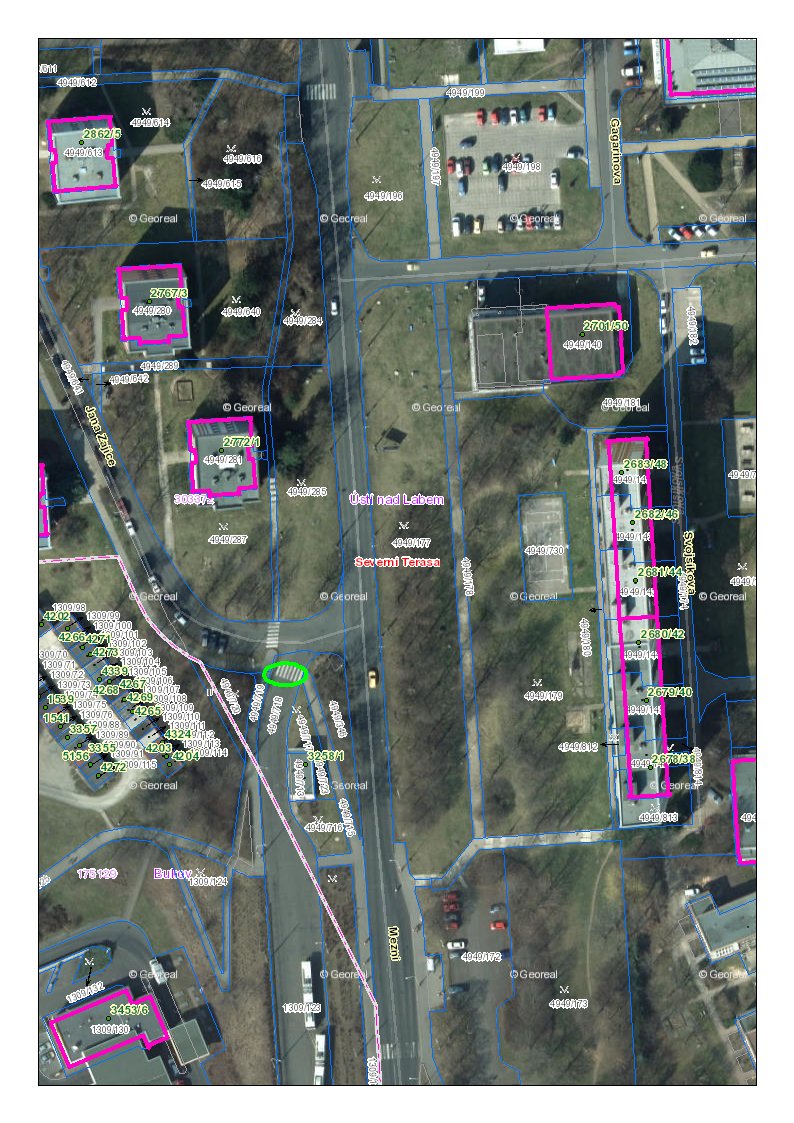 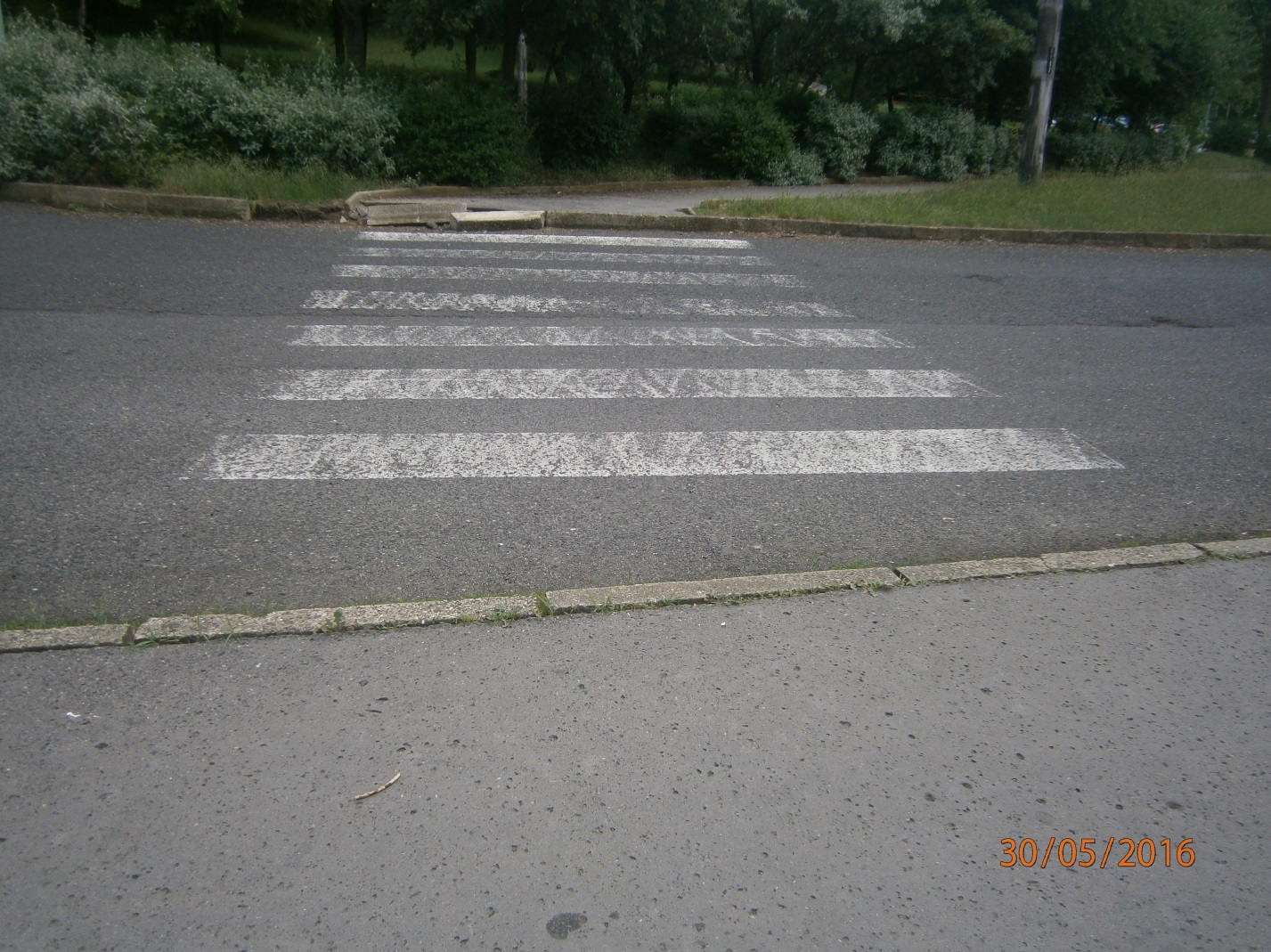 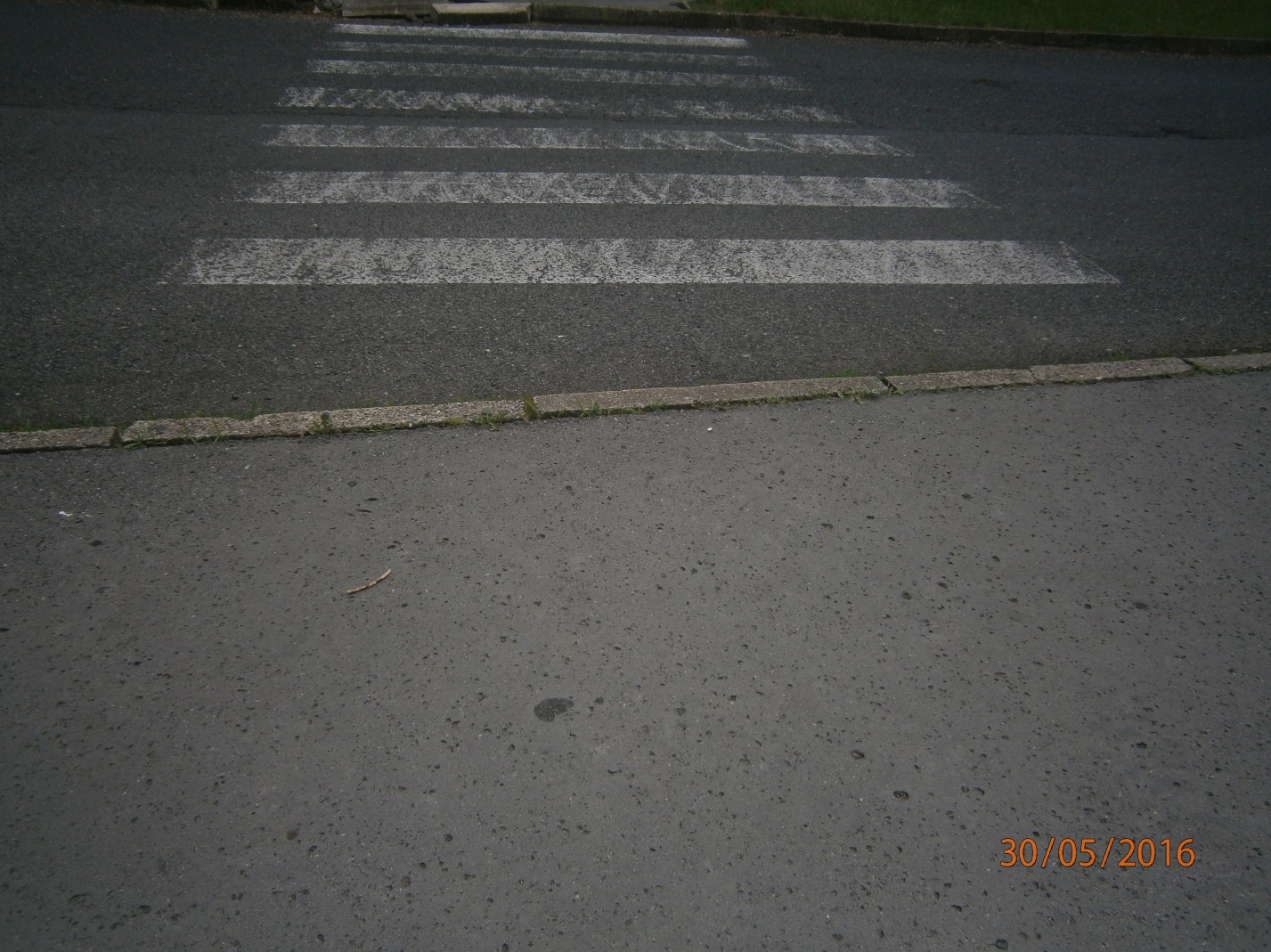 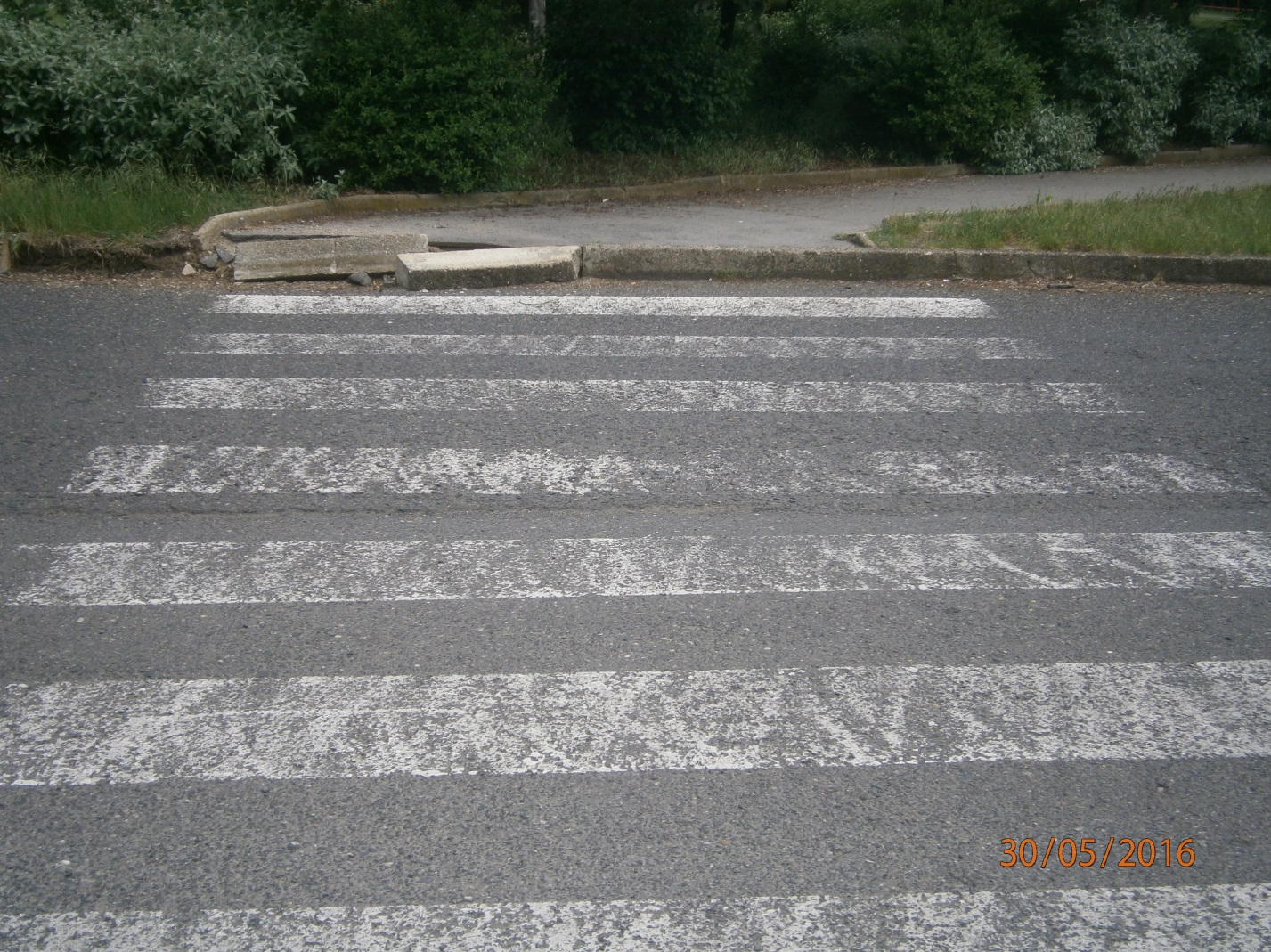 